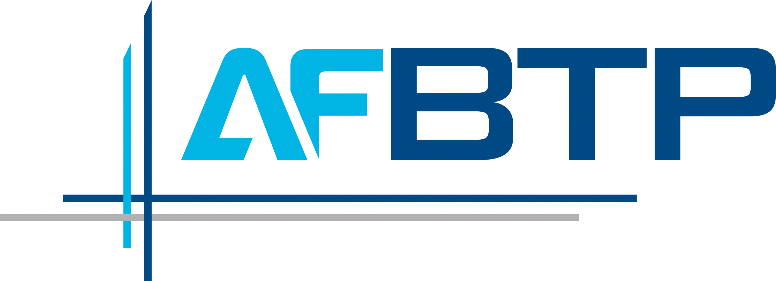 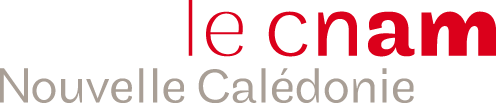 Dossier de candidatureLicence - Management de projet et de travaux BTP en alternanceConditions d’accès : BAC+2 ((DEUG, DUT, DEUST, BTS ou tout diplôme d’établissement homologué de niveau 5) ou deux années (120 ECTS) de formation post-bac dans les sciences et techniques industriellesPièces à fournir : CV, Relevé de notes officiel du BTSNombre de places limitées : 16 places disponibles !!!!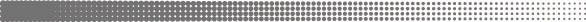 Nom de naissance :Nom marital / d'usage :Prénom :Centre d'inscription : CNAM NOUVELLE CALEDONIESommaire1 • Motivations										p. 2 2 • Profil du candidat									p. 32.1 Identité									2.2 Formations										2.3 Expérience										3 • Récit de l'expérience et des perspectives						p. 64 • Attentes liées à la formation								p. 75 • Prérequis											p. 7 6 • Avis du jury d'admission									p. 8• MotivationsDévelopper les raisons qui motivent votre engagement dans cette démarche de préparation à la certification professionnelle.•	Profil du candidat Identité Formations Votre diplôme, titre ou certificat obtenu le plus élevé Vos études Vos autres certificationsCiter dans le tableau ci-dessous l'ensemble des certifications que vous avez obtenues (autorisations d'exercice, habilitations, …) et qui sont utiles / impératives à l'exercice de l'activité actuelle ou passée. Expérience Expérience professionnelle Expérience bénévole, associative, militante, syndicale…3 • Récit de l'expérience et des perspectivesVous êtes invité(e) ci-dessous à décrire votre parcours en présentant les contextes favorables à la construction de vos acquis professionnels et à partir de ceux-ci, faire le lien avec vos perspectives professionnelles.4 •	Attentes liées à la formationDéfinissez en quelques lignes vos attentes par rapport à la formation à la préparation de la Licence STS Sciences pour l’ingénieur Parcours Energie et Développement durable que vous allez suivre.5 •	PrérequisVous estimez que votre aisance à vous exprimer par écrit est :(barrer les mentions inutiles)Vous estimez que votre aisance à vous exprimer à l'oral est :(barrer les mentions inutiles)Vous estimez que votre capacité à utiliser à minima les outils bureautiques (Word, Excel, Powerpoint) est :(barrer les mentions inutiles)•	Avis du jury d'admissionRéuni le :	déclare le candidat :AdmisNon admis Si non admis, pourquoi :Membres du juryMadame	Monsieur	(Rayer la mention inutile)Madame	Monsieur	(Rayer la mention inutile)Madame	Monsieur	(Rayer la mention inutile)Madame	Monsieur	(Rayer la mention inutile)Madame	Monsieur	(Rayer la mention inutile)Madame	Monsieur	(Rayer la mention inutile)Madame	Monsieur	(Rayer la mention inutile)Madame	Monsieur	(Rayer la mention inutile)Madame	Monsieur	(Rayer la mention inutile)Madame	Monsieur	(Rayer la mention inutile)Nom patronymique :Nom marital ou d'usage :Prénoms :Date de naissance :/	//	//	/Lieu :Lieu :Lieu :Lieu :Lieu :Lieu :Nationalité :(cocher la case grisée)FrançaiseRessortissant européenRessortissant européenRessortissant européenHors UEHors UEAdresse :Ville :Code postal :Code postal :Code postal :Tél. personnel :(fixe)Tél. portable :Tél. professionnel :(facultatif)Email :Intitulé exact :Date d’obtention :Nom de l’établissement :Statut de l’établissement cité ci-dessusPublicPublicPublicPrivéPrivéPrivéNiveau de ce diplôme, titre ou certificat :(les niveaux sont décrits dans le tableau ci-après)IIIIIIIIIIVVNiveauxDiplômes, certificats, titres obtenus ou formations suivies (Supprimer les certifications présentées ci-dessous inutiles)Intitulé/Spécialité(Reporter l’intitulé exact)ÉtablissementPériode de préparation (Du ../../.…au ../../….)Obtention diplôme (Indiquer oui ou non ci- dessous)ITitre Ingénieur, Titre ou diplôme enregistré au RNCPou homologué, DEA, DESS, Master, Magister, DoctoratIILicence générale ou professionnelle, Titre ou diplôme enregistré au RNCP ou homologué, Bachelor Cnam, Maîtrise, MST, MSG, IUP, DEST, DESE, DESA,DSC, DSG CNAMIIIDEUG, DUT, BTS, Titre ou diplôme enregistré au RNCPou homologué, DPCT, DPCE, DPC CNAMIVBT, BTn, BP, Bac général, technologique, professionnel, ESEU, DAEU, Titre oudiplôme enregistré au RNCP ou homologuéVCAP, BEP, Titre ou diplôme enregistré au RNCP ou homologuéCertifications obtenues(compléter la case ci-dessous)Intitulé/Spécialité(reporter l’intitulé exact)ÉtablissementAnnée d’obtentionDurée totale de votre expérience :ansLister ci-dessous les emplois occupés, du plus récent au plus ancien :Lister ci-dessous les emplois occupés, du plus récent au plus ancien :Lister ci-dessous les emplois occupés, du plus récent au plus ancien :Lister ci-dessous les emplois occupés, du plus récent au plus ancien :Lister ci-dessous les emplois occupés, du plus récent au plus ancien :Lister ci-dessous les emplois occupés, du plus récent au plus ancien :Emploi occupéQualificationEntrepriseEntrepriseEntreprisePériode de l’activité (Du ../../.…au ../../….)Emploi occupéQualificationNom commercialSecteur d’activitéTaillePériode de l’activité (Du ../../.…au ../../….)Fonction occupéeType d’organismeContexte d’activitéDates et duréeTrès bonneBonneMoyenneFaibleTrès bonneBonneMoyenneFaibleTrès bonneBonneMoyenneFaibleNom, PrénomOrganisme, QualitéSignature